Committee Name:  Educational Development Committee Chair(s):  Tiffany Lewis & Bethany Bell Date/Time of meeting (MM/DD/YYYY): 10/11/2022Attendees:  Tiffany Lewis – co-chair Bethany Bell – co-chair Joan Roberts-Scott – College Tour leadDarralyn Johnson – Academy leadTonya King – Academy leadLaKisha Crenshaw – GEMS lead Latasha Robinson – GEMS lead Paulette Walls – EMBODI leadAdrienne Thrasher-Early Childhood Literacy leadCommittee Decisions: (limit 500 characters)Recommendation(s) to Executive Board: (limit 500 characters)Next month’s activities: (limit 500 characters)Volunteer Activities (include Date/Participants/Time): (limit 500 characters)Risk Management volunteer training will be held virtually on November 9th from 6pm-8pm, 2022 Signature of soror making the committee report:  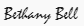 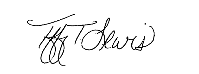 Date of report to Executive Board/Chapter: ____October 11, 2022______________________Date/Time of next scheduled committee meeting: ____October 11, 2022________ _______Approved the 2022-23 Gems & Academy calendarsFinal Volunteer training will be Wed, Nov 8 | 6:00-8:00PM EMBODI Taking place 11/12 at Huston Tillotson from 9am-5pmFinancial Secretary will create a Paypal link and be present at upcoming meeting to collect funds for the college tourCollege Tour Payment Deadline 12/3 after chapter meetingNone Academy Meeting 10/15 virtuallyGEMs Meeting 10/15 on campusRisk Management volunteer training will be held virtually on November 9th from 6pm-8pm, 2022 EMBODI Symposium on November 12th, 2022We need volunteers for the EMBODI conferenceWe need female and male chaperones for the college tour in March